 Základní škola Měcholupy, okres Lounyč.p. 2, 439 31 MěcholupyIČO 61357430VÝROČNÍ ZPRÁVA ŠKOLNÍ ROK 2021 – 2022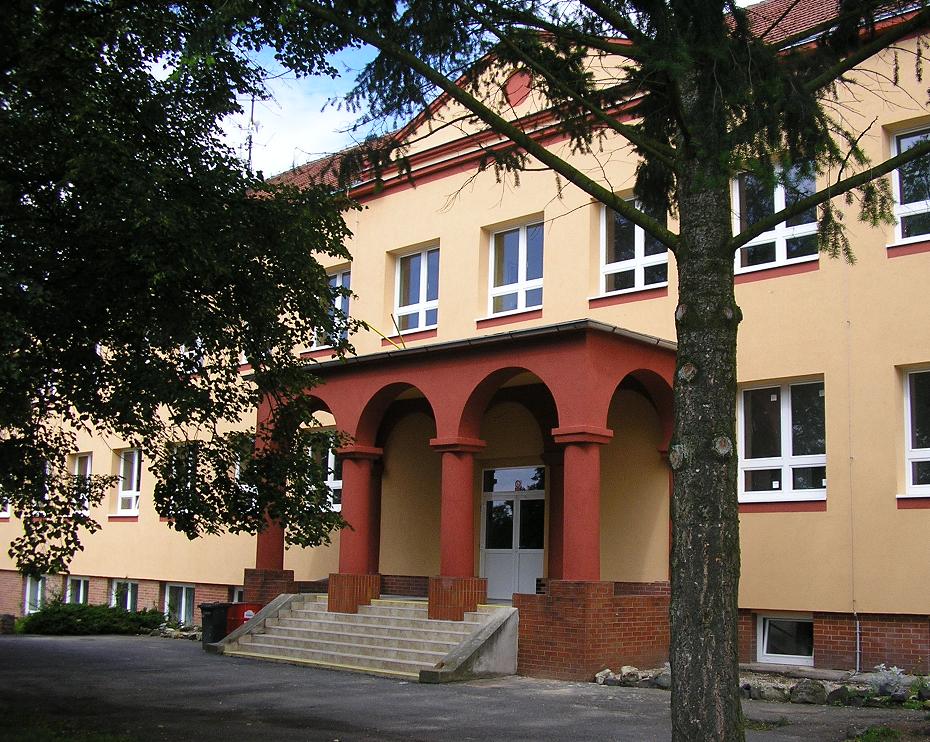 Zpracovala: Mgr. Klára Cíglová ( ředitelka školy ke dni 31.8.2022)a) základní údaje o škole, jimiž jsou název, sídlo, charakteristika školy, zřizovatel školy, údaje o vedení školy, adresa pro dálkový přístup, údaje o školské radě,Základní údaje o škole:Základní škola Měcholupy, okres Lounyč.p. 2439 31 MěcholupyŘeditelka: Mgr. Klára CíglováPrávní forma: příspěvková organizaceIČO: 61357430IZO: 061357430Resortní identifikátor ředitelství školy (REDIZO): 600082946Telefon: 415722512 (ředitelna)Fax:       415722512elektronická adresa podatelny info@zsmecholupy.czidentifikátor datové schránky mbrgyu7další možnost elektronické komunikace ciglova@zsmecholupy.czE-mail: info@zsmecholupy.czwww stránky: www.zsmecholupy.czZřizovatel školy:Městys MěcholupyMěcholupy 12439 31 MěcholupyStarostka: Ing. Doris ČerníkováIČO: 265233Telefon: 415722536 (podatelna,spojovatelka)Fax:       415722536E-mail: obecniurad@mecholupy-sc.czwww stránky:  www.mecholupy-sc.czCharakteristika školy:Základní škola Měcholupy, okres Louny, č.p. 2 je úplná základní škola s prvním a druhým stupněm. Kapacita školy je 270 žáků. Poskytuje základní vzdělávání žákům 1. až 9. ročníku. Počet tříd školy je 9 tříd. Součástí školy je školní družina, která poskytuje zájmové vzdělání 60 žákům, školní klub a školní jídelna, ve které se stravuje kolem 160 žáků a 20 důchodců.Školská rada:Složení školské rady bylo zvoleno v září 2020. Rada pracuje ve složení 3 členů:Zástupce školy: Mgr. Gondeková HelenaZástupce rodičů: Mgr. Brejchalová MarieZástupce jmenovaný zřizovatelem: Uldrich Tomáš Předsedou školské rady byla zvolena paní Mgr. Gondeková Helenab) přehled oborů vzdělání, které škola vyučuje v souladu se zápisem ve školském rejstříku,1. Školní vzdělávací program pro základní vzdělávání-Tvořivá školac) rámcový popis personálního zabezpečení činnosti školy,Pedagogický sbor Mgr. Cíglová Klára                    			ředitelka školySylvie Kučerová					asistentka ředitelkyMgr. Helena Gondeková 				učitelka 1. stupněMgr. Jiří Polák 					učitel 2. stupně	Mgr. Lucie Městecká                			učitelka 1. stupněIng. Drahomíra Kolouchová				učitelka 2. stupněMgr. Zuzana Lalíková			              	učitelka 1. stupně (MD)Mgr. Jaroslava Černá                                                      učitelka 1. stupně (od 4.2.2022)Mgr. Eliška Maděrová					učitelka 2. stupněMgr. Zuzana Marešová    		 		učitelka 1. stupněBc. Anna Cíglová             				učitelka 2. stupněMgr. Marie Brejchalová				učitelka 2. stupněMgr. Stanislava Dlouhá				učitelka 2. stupněBc. Alena Půtová                                                              učitelka 1. stupněBc. Šárka Nastoupilová				vychovatelkaPavlína Havlová, DiS					vychovatelka (MD)Libuše Zelenková                                                             vychovatelka ( od 2.11.2021)Bc. Neugebauerová Andrea  				asistentka pedagogaKrohová Monika					asistentka pedagogaBurešová Drahomíra                                                      asistentka pedagogaTHPLenka Kindermanová			 		hospodářka + vedoucí ŠJSprávní zaměstnanciHana Svítková						uklízečkaLenka Kostelníková					uklízečkaLeona Štěpánová                                                            uklízečka + pomoc v kuchyniPavel Exner                                                                       domovníkŠkolní jídelnaMartina Cibulková						vedoucí kuchařkaAlena Šarkoziová						pomocná kuchařkaKvalifikace pedagogických pracovníků školyd) údaje o přijímacím řízení nebo o zápisu k povinné školní docházce a následném přijetí do školy Zápis k povinné školní docházce se konal v týdnu od 7. dubna a 8. dubna 2022. Elektronický formulář otevřen od 4.dubna do 13.dubna 2022.K zápisu se dostavilo celkem 19 zákonných zástupců s potřebnou dokumentací s dětmi.Do prvního ročníku bylo přijato ze zapsaných dětí přijato 15.O odklad školní docházky požádal: 4e) údaje o výsledcích vzdělávání žáků podle cílů stanovených školními vzdělávacími programy a podle poskytovaného stupně vzdělání včetně výsledků závěrečných zkoušek, maturitních zkoušek a absolutoriíviz. Přílohaf) údaje o prevenci sociálně patologických jevů Základní škola Měcholupy, č.p. 2, 439 31 MěcholupyEvaluace Minimálního preventivního programu šk.roku 2021/2022            Během I. pololetí školního roku 2021/2022 byly v rámci všeobecné prevence realizovány četné aktivity, vycházející z učebních plánů, zaměřené na zvyšování sebevědomí žáků, komunikativní dovednosti, konstruktivní řešení problémů, schopnost klást otázky a vyjádřit svůj názor, řešení stresu, učení vzájemné pomoci, schopnost říci si o pomoc a vědomí, kam a v jakých záležitostech se obrátit, vyrovnání se s neúspěchem, obrana před manipulací, předávání informací.            Ve škole je stále větší procento dětí pocházející z málo podnětného rodinného prostředí. Je stále častější, že rodina si na vlastní dítě nachází stále méně času a nevěnují mu náležitou péči. V rodinách velmi často chybí jasně stanovené mantinely v chování dětí, ze strany rodičů chybí jejich důsledná kontrola. To následně vede k tomu, že žáci nerespektují pravidla slušného chování k dospělé osobě. V některých rodinách mají rodiče samotní problém vzájemně komunikovat a děti se to od nich učí a tyto návyky si s sebou přinášejí do školy. V některých případech je špatná spolupráce s rodiči, např. kryjí záškoláctví. Dalším problémem jsou vztahy mezi dětmi, nesnášenlivost mezi žáky, náznaky šikany, vulgární vyjadřování. Rok od roku se stupňuje vulgární vyjadřování žáků směrem k vyučujícím a dospělým, které v některých případech nese znaky šikany.             Vyučující sledují chování dětí, v případě potřeby okamžitě zasahují, situaci řeší. Na I. i II. stupni jsou zavedeny třídnické hodiny min. 1 x za měsíc, častěji dle potřeby. Pokračuje úzká spolupráce vyučujících navzájem, s vedením školy, výchovné poradkyně a školní metodičky prevence se zákonnými zástupci, spolupráce s organizacemi a odborníky, kteří se podílejí na prevenci rizikového chování (PPP Žatec, OSPOD, SVP, SPC). Všichni pedagogičtí pracovníci se při své práci snaží zamezit řešení sporů mezi dětmi přiměřenými prostředky, vyžadují dodržování pravidel společenského chování a školního řádu, zaměřují se na vytváření příznivého klimatu ve třídách a na budování pozitivní atmosféry a bezpečného prostředí ve škole.                       V oblasti prospěchu byli ve třídách v I. pololetí žáci s vyznamenáním, ale jsou i žáci, kteří učivo nezvládli a byli hodnoceni známkami nedostatečnými a to (viz hodnocení )Počet žáků ve škole 160Školní metodik prevence: Mgr. Helena Gondeková Školní preventivní program byl realizován podle minimálního preventivního programu a strategie prevence, která vychází z pokynů MŠMT ČR. Byl zaměřen na prevenci všech sociálně patologických jevů-kouření, alkohol, drogy, vandalismus, šikana, ubližování, krádeže, sekty, AIDS, rasismus, xenofobie, virtuální drogy, záškoláctví, týrání a zneužívání, domácí násilí, poruchy příjmu potravy, kyberšikana.             Průběh školního roku 2021 / 2022 byl, stejně jako minulé roky, veden v duchu úzké spolupráce mezi vedením školy, ostatními pedagogy a především žáky a jejich rodiči. Jsme si vědomi, že nejen tyto postupy tvoří vhodné psychosociální klima ve škole, které velkou měrou přispívá a rozvíjí prevenci možného rizikového chování žáků. Podobně jako v minulých letech jsme se snažili program zaměřit i nadále na zdravý životní styl, na duševní rozvoj, na upevnění správných pravidel sociálního chování, dále pak na samozřejmost poskytnout první pomoc jinému člověku a v neposlední řadě rozvíjet, podporovat a učit žáky slušnému chování. Samozřejmostí byla také další témata, jako jsou návykové látky, šikana, kyberšikana a ostatní patologické jevy. Velký prostor byl žákům poskytován také v rámci výchovy, kde si žáci mohli dle vlastního přání, samozřejmě pod pedagogickým vedením, z většiny určeného času volit volnočasové aktivity. Velkou měrou ke změně chování našich žáků, a to nejen v rámci MPP, přispívají zájmové kroužky při naší základní škole. Žáci se učí respektu vůči ostatním, trpělivosti, důslednosti a zejména pak zodpovědnosti vzhledem k ostatním aktérům. Negativní jevy:V letošním školním roce se škola potýkala s těmito negativními projevy chování:zapomínání pomůcek, neplnění zadaných úkolů, nekázeň v hodinách a o přestávkách, užívání vulgarismů, nevhodné chování ke spolužákům, ničení školního majetku, zvýšený počet zameškaných hodin apod. Rodiče problémových žáků jsou o nevhodném chování svých dětí informováni buď telefonicky, nebo písemnou formou, případně jsou zváni do školy. Přestupky, které se týkají závažnějšího provinění proti školnímu řádu, jsou řešeny kázeňskými opatřeními v souladu se Školním řádem.      Všechny tyto negativní jevy byly důkladně prošetřeny za přítomnosti výchovné poradkyně školy Mgr. Kláry Cíglové a školní metodičky prevence Mgr. Heleny Gondekové a třídního učitele. Každý případ byl individuálně prošetřen, vyhodnocen se všemi důsledky z něho vyplývajících. Při řešení negativních projevů chování škola spolupracovala s Odborem sociálně právní ochrany dětí (OSPOD), sociálními kurátorkami, Střediskem výchovné péče (SVP)Pšov, Policií ČR, Pedagogicko-psychologickou poradnou a v neposlední řadě s rodiči žáků.            Integrovaní žáci byli zohledňováni podle individuálních vzdělávacích plánů, které byly nově na tento školní rok vypracovány a potvrzeny konzultanty. Dále byli zohledňováni žáci se zdravotním znevýhodněním a žáci, kterým je zohlednění jejich vzdělávacích potřeb doporučeno, viz hodnocení VP.            Vedeme žáky k odpovědnosti za své chování a jednání, vyžadovat dodržování školního řádu a pravidel slušného a bezpečného chování, zamezit řešení konfliktů mezi žáky nepřiměřenými prostředky. Také jsme pružně reagovali na problémy týkající se rizikového chování žáků ve třídách a nevhodné umísťování fotografií na facebooku, v messengeru, instagramu aj. Zvýšenou pozornost věnujeme žákům s rizikovým chováním, vyžadujeme spolupráce s rodiči – důsledné plnění konkrétních úkolů, pomoc při řešení chování jejich dětí, větší komunikaci se školou. Snažíme se, aby rodiče více využívali konzultační hodiny učitelů. Za výchovu svého dítěte opravdu zcela odpovídají jen rodiče.                  V oblasti prospěchu byli ve třídách v I. a II. pololetí žáci s vyznamenáním, ale jsou i žáci, kteří učivo nezvládli a byli hodnoceni známkami nedostatečnými. (viz hodnocení VP) Cílové skupiny         Do MPP byli zapojeni všichni žáci školy, pedagogové, nepedagogičtí zaměstnanci školy, rodiče a širší veřejnost.Organizace MPP          Žáci naší školy jsou informováni o tom, s kým mohou řešit vzniklé problémy. Na nižším stupni jsou to zejména třídní učitelky a metodička prevence. Zde žáci i učitelé několikrát využili konzultační hodiny s metodičkou prevence. Na vyšším stupni je to metodička prevence s výchovnou poradkyní. Výchovné problémy, otázky týkající se volby povolání a další možné problémy lze konzultovat s výchovnou poradkyní paní Mgr. Klárou Cíglovou. Konzultační hodiny žáci po domluvě několikrát využili. Metodické materiály na protidrogovou nástěnku. Třídnické hodiny /TH/probíhají v každé třídě minimálně 1 x měsíčně. Náplní TH jsou mj. komunitní kruhy, hry zaměřené na spolupráci, podporující argumentaci, hry na zklidnění a uvolnění i podporující soustředění, stmelování, práce s pravidly a řešení aktuálních problémů třídy, práce se vztahy ve třídě, rozvoj specifických dovedností, specifická prevence, diagnostika třídy a další aktivity  Způsoby realizace MPP:třídní schůzky distančně, třídnické hodiny, žákovský parlament, besedy, projekty, skupinová práce, diskuze, školní výlety individuální konzultace, nástěnky.spolupráce celého učitelského sboru při plnění MPP  velmi dobře pracuje tým, metodik prevence a výchovný poradce, který spolu s třídními učiteli řeší závažné nedostatky v chování žáků nebo stížnosti rodičů na chování některých žáků k jejich dětem-dále probíhá standartní spolupráce s učiteli při organizaci různých preventivních aktivit. MPP v jednotlivých předmětech         Preventivní výchova byla vhodnou formou začleněna do jednotlivých předmětů na I. i II. stupni (do prvouky, vlastivědy, přírodovědy, rodinné výchovy, výchovy k občanství, přírodopisu, chemie, českého jazyka, výtvarné výchovy, do cizích jazyků). Žáci jsou neustále upozorňováni různými metodami, programy i pořady na problémy a nebezpečné jevy s tímto obdobím spojené (šikanování, alkohol, kouření, další omamné látky, setkání a komunikace s cizími lidmi apod.) I nadále byl a je kladen důraz na nebezpečí kyberšikany a přísný zákaz pořizování nahrávek nevhodných aktivit a jejich následné zveřejňování na sociální sítě. Je kontrolována činnost dle MPP vždy na začátku roku, zda jsou daná témata zařazena do výuky.Uskutečněné akce MPP a jejich hodnocení         Spolupráce s rodiči je navázána hlavně v případě objevení sociálně patologických jevů. Ostatní rodiče jsou pravidelně o akcích a činnosti metodika informováni pomocí webových stránek, na třídních schůzkách. Rodiče jsou také zváni na školní akce, které škola pořádá několikrát do roka.           Individuálně se pracuje s vytipovanými agresory v jednotlivé třídě (na tip třídního učitele, spolužáka), čímž se snižuje počet případných agresorů na škole.          Učitelé jsou pokaždé seznamováni se změnami zákonů či jejich úpravami na poradách nebo pomocí emailu. Na škole i nadále funguje schránka důvěry, kterou žáci zatím nevyužili.           V letošním roce využíváme Národního plánu doučování pro žáky, kteří ne dostatečně distanční výuku zvládali. Zde maximálně využíváme individuální přístup, zohlednění tempa a práce s problémem.Úspěšnost distanční výuky dokazuje i přijetí žáků na SŠ. Akce:Exkurze do Národně – technického muzea, on-line webináře- staň se konstruktéremMěcholupský maratonExkurze- vodní  nádrž Fláje- předmět fyzika- každý rok jiná elektrárna ( tepelná,….)Workshop pro žáky- Farma Štastný -RadíčevesObjevování historie- hrad Karlštejn- nejlepší žáky ve sběru druhotných surovin-motivace DrakiádaČertovský denVýlet hora Říp- spolupráce s MŠ Měcholupy a Spolkem 2012,z.s, který se věnuje dětem Výstava a vzdělávání 2022- návštěva OA a SOŠZE  Žatec – informace o dalších možnostech studiaNikolas Winston- historie a utrpení válkyBruslení- prevence , inkluze- sociálně slabí žáciŽatecká knihovna – čtenářská gramotnostBesedy- platforma google meet- HIV, AIDS a další sexuálně přenosné infekceSdílení dobré praxe- návštěvy MŠ Holedeč a MŠ MěcholupySdílení dobré praxe pěti školDny otevřených dveříVelikonoční denWorkshop – Prevence - závislost, nebezpečí na internetuPrevence - Bez násilí, Domácí násilí, Dobrovolnictví, Prevence -  Digitální svět . I.stupeň ( Jak vznikl a jak funguje, Jak na data, Jak na online zábavu, Jak na sociální sítě, Jak to všechno zvládat chytře a bezpečně, )Prevence – II. Stupeň – Fake news a dezinformacePOKOS – Příprava občanů k obraně státuVelikonoce- projektový denZdravá 5 – vaříme zdravěVýtvarné soutěžeKontík a TřídílekBruslení ŽatecKnihovna ŽatecDopravní výchovaPlaváníVýlety s přespáním a s preventivním programemBivakování ve školeAkademiePasování prvňáčků na čtenářeDen DĚTÍExkurze  -  hrad LoketExkurze -  Zoopark v ChomutovLoučení s deváťákyPřetahovaná lanemProjekty a jejich hodnoceníNaše žáky vedeme k ekologickému chování, a proto se každoročně zapojujeme do projektu „Ekoškola“. Projekt v rámci výzvy č. CZ.02.3.X/0.0/0.0/20_080/0020346 Šablony III pro ZŠ Měcholupy.             „Školní podpora pro žáky“ je projekt zaměřený na osobnostně profesní rozvoj pedagogů, společné vzdělávání žáků, podpora extrakurikulárních aktivit a spolupráce s rodiči žáků. Projektu MAP ORP Žatec. Hlavním cílem projektu MAP je změnit stávající neutěšený stav v oblasti školního vzdělávání, neformálního a zájmového vzdělávání dětí a žáků do 15 let a to tak, že bude podpořena spolupráce zřizovatelů, škol a ostatních aktérů ve vzdělávání. Z toho vyplývá společné informování, vzdělávání a plánování partnerských aktivit v řešení místních a konkrétních problémů a potřeb. Důležitou podmínkou je shoda všech zúčastněných subjektů na prioritách v oblasti vzdělávání, respektování již vytvořených, aktivních partnerství a příprava akčního plánu aktivit.Již několik let se snažíme vytvářet zdravé prostředí ve škole, respektujeme a podporujeme zdraví žáků i dospělých po stránce tělesné, duševní i sociální. Přihlásili jsme opět do sítě programu Škol podporujících zdraví a vytvořili jsme Program Zdravé školy.     Projekt GivingTuesday podporuje a oslavuje chuť pomáhat druhým.Zapojujeme se do akcí na podporu inkluzivního vzdělávání, neboť v naší společnosti je mnoho dětí, mladých i dospělých, kteří mají zkušenost s vyloučením z komunity, z důvodu uzavřenosti postojů k chudobě, kulturnímu prostředí, postižení, poruchám učení či chování, sociálnímu zázemí, rase, pohlaví nebo sexuální orientaci. Další projekty: Recyklohraní, Rodiče vítáni, Zdravé zuby, Zdravá 5, Ovoce do škol, Kontík a Třídílek   Každý projekt a projektový den je zaměřen na komunikaci mezi žáky, dále na vlastní iniciativu žáků, vede ke kvalitní spolupráci s ostatními žáky. Zaměřuje se také na prevenci sociálně patologických jevů (šikana, vandalismus aj.), vede žáky k vytváření pozitivních cílů a hodnot, hledání možnosti využití volného času. Důležitá je také spolupráce rodiny a školy. Rodiče žáků se mohou přímo podílet na tvorbě aktivit nebo pomáhat radami, snižuje se riziko šikany. Také máme projektové dny zaměřené na úpravy školní botanické zahrady, bylinková zahrady, péče o rosarium, jezírko, budky, ptáky, bunkr.Využití volného času žáků      Žáci dostatečně využívali nabídku volnočasových aktivit, které pro ně organizovala škola: školní družina, školní klub a kroužky zřízené při škole (Kroužek badatelský, keramický, Kroužek kytary, WING TSUN, Taneční, Matematika). Také funguje na škole „ ŠKOLNÍ KLUB“, který nabízí smysluplné trávení času starším dětem, které již nemohou chodit do školní družiny, a které po vyučování čekají na jediný odpolední autobusový spoj domů. Žáci si zde mohou napsat domácí úlohy, zapojit se do tvořivých a výtvarných aktivit, poslouchat hudbu nebo využívat počítač.Spolupráce s rodičiRodiče byli o aktivitách školy v této oblasti pravidelně informováni – zprávami od třídních učitelek a z webových stránek školy. Na počátku školního roku byli rodiče seznámeni se Školním řádem. Rodičům byla nabídnuta pomoc ze strany třídního učitele, výchovného poradce či metodika prevence při řešení výchovných problémů. V rámci sekundární prevence byli rodiče okamžitě informováni o možných problémech svých dětí a byl dohodnut společný postup řešení. Z těchto schůzek byl učiněn zápis. Preventivní případy byly projednány na pedagogických radách. Zhodnocení práce s pedagogy:         Pedagogové jsou pravidelně seznamováni s novinkami v oblasti soc. pat. Pravidelně dostávají náměty na práci s třídním kolektivem, informace pro rodiče atd. Pro pedagogy je k dispozici odborná literatura, z které mohou v případě potřeby čerpat.         Pedagogové mají možnost využívat řadu služeb jako prevenci syndromu vyhoření:pořádání společných akcí pro pedagogický sbor v průměru dvakrát do roka. Tyto akce jsou velmi prospěšné a dochází při nich ke stmelení pedagogického sboru. /návštěva divadla Praha, vánoční posezení, konec školního roku/kladně hodnotím, že někteří učitelé se naučili více s dětmi hovořit o problémech, které děti trápí a využívají pomoc metodika prevence při problémech ve třídě. velmi dobře pracuje tým-metodik prevence a výchovný poradce, který spolu s třídními učiteli řeší závažné nedostatky v chování žáků nebo stížnosti rodičů na chování některých žáků k jejich dětem. dále probíhá standartní spolupráce s učiteli při organizaci různých preventivních aktivit.Spolupráce s jinými  institucemi        Pozitivně je třeba zhodnotit spolupráci s organizacemi a jinými institucemi - PPP, MěPolicie, Dětský lékař, Obecní úřad Měcholupy, Knihovna Žatec, Úřad práce Louny, Besip-DDH., RADKA z. s.(veřejně prospěšná nezisková organizace).Závěr:          Cíle vytyčené MPP se během školního roku 2021-2022 dařilo plnit. Bezpečné prostředí je základním předpokladem školního úspěchu. Pokud se vyskytnou jakékoli druhy násilí mezi žáky, okamžitě záležitost šetříme, otevřeně o ní informujeme a případně postihujeme viníky. Naší snahou ale je těmto jevům předcházet – otevřenou komunikací, partnerskými vztahy a institucionalizovanými orgány (školní parlament), nebo speciálně připravenými programy.            Žáci získali řadu znalostí i dovedností v oblasti prevence. Tyto tendence chceme i nadále posilovat a upevňovat. Stejně tak chceme pokračovat ve spolupráci školy s rodiči a širší veřejností. Prevence se stala samozřejmou součástí všech tematických plánů jednotlivých předmětů a stejně se také dotýká i mimoškolních aktivit žáků.           Nadále budeme sledovat pravidelnou docházku žáků do školy, snažit se preventivně působit proti záškoláctví, prohlubovat a zdokonalovat formu třídnických hodin a smysluplnou tvorbu třídních pravidel ve všech třídách prvního i druhého stupně. Důsledně povedeme žáky k plnění školních povinností a nošení pomůcek.  Dále budeme zvyšovat povědomí žáků o kyberšikaně a jejich právních důsledcích. Výskyt rizikového chování je sledován průběžně a jsou do této činnosti zainteresování všichni pracovníci školy. Včasné zachycení problému je pro nás prioritní. V Měcholupech 30. 6. 2022                          Mgr. Helena Gondeková . Hodnocení EVVO školního roku 2021/2022
V prvním pololetí školního roku 2021/2022 jsme uskutečnili odkládaný projekt 72 hodin. Žáci školy se v rámci tohoto projektu zapojili do úprav a úklidu školní zahrady. V rámci toho vznikl nový smyslový chodníček.Uskutečnil se i dlouho odkládaný výlet na hrad Karlštejn. Zúčastnili se ho žáci, kteří se v předchozích letech zapojili do sběru druhotných surovin.Zároveň probíhá i v letošním roce celoroční soutěž ve sběru druhotných surovin. Žáci s nejvyšším počtem nasbíraných bodů by se letos měli zúčastnit výletu na hrad Loket.Žáci 2. stupně se zúčastnili exkurze na vodní nádrž Fláje.Ve druhém pololetí přibyli žáci, kteří se zapojili do sběru druhotných surovin. Nejvíce žáci nosili papír, baterie a elektrozařízení.Za odevzdání 230 kg baterií a 170 kg kovonosných druhotných surovin jsme od společnosti Ecobat získali certifikát O přínosu pro životní prostředí. V rámci Recyklohraní jsme byli odměněni finanční poukázkou na nákup odměn pro žáky.Uskutečnilo se několik exkurzí s environmentálním rozsahem – přírodovědná exkurze do Zooparku v Chomutově, Den dětí v úpravně vody v Holedeči, návštěva v Chmelařském muzeu, exkurse Rekultivace města Most.Stěžejní akcí byla oslava Dne Země, kterou pro všechny žáky školy uspořádali žáci 9. ročníku. Den plný úkolů a her se uskutečnil na naučné stezce v obci Holedeč.Nechyběl ani výlet, tentokrát na hrad Loket, jako odměna pro 40 žáků, kteří se zapojili do již zmiňovaného sběru druhotných surovin.V Měcholupech 30. 6. 2022                                             Mgr. Lucie Městeckág) údaje o dalším vzdělávání pedagogických pracovníků (DVPP)Ve školním roce 2021/2022 proběhla níže uvedená školení:Mgr. M. Brejchalová – Náměty na výuka přírodovědných předmětůMgr. M. Brejchalová – První dny a týdny s žákem bez znalosti češtinyMgr. M. Brejchalová – Ukrajinský žák v české třídě pohledem lingvistyMgr. M. Brejchalová – Spolupráce asistenta pedagoga s učitelemMgr. M. Brejchalová – Revize RVP ZV – Startovací balíčekMgr. M. Brejchalová – Ukázky ve Scratchi pro pokročilé – konkrétní témaMgr. M. Brejchalová – Využití aplikací v občanceMgr. M. Brejchalová – Skupinová intervize PrVMgr. M. Brejchalová – Učitel jako tvůrce audiovizuálních didaktických prostředkůMgr. M. Brejchalová – Problémové oblasti světaMgr. M. Brejchalová – Digitální gramotnost v matematice (robotika, algoritmizace)Mgr. M. Brejchalová – Workshop robotikyMgr. M. Brejchalová – Země z kosmuMgr. M. Brejchalová – Témata nové InformatikyMgr. M. Brejchalová – Mapové dovednosti II: Adaptivní hodnocení mapových dovednostíMgr. Stanislava Dlouhá – Aktivizující výuka aneb didaktická strategie „Líného učitele“Mgr. Stanislava Dlouhá – Oblastní workshop CJLMgr. Helena Gondeková – AMOS – soubor vzdělávacích materiálů pro 1. ročníkMgr. Helena Gondeková – Emoční a sociální zralost osobnosti dítěteMgr. Helena Gondeková – Komunikace školy s rodičih) údaje o aktivitách a prezentaci školy na veřejnostiAkce školy: školní rok 2020/2021  (sportovní, kulturní, výlety, soutěže)		Září						14.09.2021	žáci 8.,9. tř		Národně technické muzeum Praha	17.09.2021	celá škola		7. Měcholupský štafetový maraton	23.09.2021	žáci 6.tř			Farma Radíčeves			23.09.2021	žáci 1.,7.,8.,9.tř		hora Říp				Říjen						07.10.2021	vybraní žáci 2.-9.tř	Výlet na Karlštějn			12.10.2021	žáci 6.,7. roč.		Národně technické muzeum Praha	13.10.2021	celá škola		Drakiáda				15.10.2021	celá škola		72 hodin				20.10.2021	vybraní žáci 6.-9.tř	Vodní nádrž Fláje			21.10.2021				Dýňobraní			22.10.2021	žáci 4.tř a 1.odd ŠD	Halloweenská noc ve družině		Listopad						25.11.2021	žáci 9.roč		Výstava vzdělávání v Žatci		Prosinec						03.12.2021	celá škola		Čert a Mikuláš			Leden						19.01.2022	vybraní žáci 5.tř + 6.-9.tř	Vzdělávací pr. Nicholas Winton, Podbořany	Únor						03.02.2022	8.třída			Bruslení v Žatci			08.02.2022	4., 6., 7.ročník		Bruslení v Žatci			08.02.2022	5.třída			Bruslení v Žatci + návštěva knihovny	15.02.2022	5.,6. ročník		Bruslení v Žatci			17.02.2022	8.,9. ročník		Bruslení v Žatci			22.02.2022	4.,5.,7.ročník		Bruslení v Žatci			Březen						01.03.2022	žáci 2.třídy		Bruslení v Žatci			01.03.2022	žáci 8.,9. třídy		Online beseda o HIV a AIDS		02.03.2022	Celá škola		Den otevřených dveří		03.03.2022	žáci 8.,9. třídy		Bruslení v Žatci			15.03.2022	Celá škola		Den otevřených dveří		15.03.2022	3.,4.,5. třída		Přednáška - prevence		16.03.2022	1.,2. třída		Přednáška - prevence		Duben						04.04.2022	celá škola		Pokos				07.4. - 8.4.2022				Zápis do 1.ročníku			08.04.2022	žáci 8.,9. třídy		Přednáška - prevence		13.04.2022	celá škola		Projektový den - Velikonoce		22.04.2022	celá škola		Den Země				29.04.2022	družiny			Čarodějnické odpoledne		Květen						03.05.2022	6.,7.,8. třída		Uhelné Safari Most			04.05.2022	9.třída			Vzdělávací hra, C'est La Vie		16.05.2022	5. - 9.třída		Přednáška domácí násilí		19.05.2022	9.třída			Chmelařské muzeum Žatec		20.05.2022	děti z družiny		Vítání občánků			23.05.2022	4. + 5.třída		Workshop - Digitální svět (Radka Kadaň)	26.05.2022	5.třída			Workshop - Jak na data (Radka Kadaň)	Červen						03.06.2022	celá škola		Den dětí / tenis			6.6. - 8.6.2022	4.třída			třídní výlet Jesenice			6.6. - 8.6.2022	5.třída			třídní výlet Krásný Dvůr		08.06.2022	6. - 9.třída		Workshop - Sociální sítě (Radka Kadaň)	10.06.2022	1. - 3.třída		Slavnosti Zámeček			14.06.2022	žáci 5.,6.,7. třídy	Zoopark Chomutov (Mas Vladař)	14.06.2022	žáci z družiny		Úpravna vody Holedeč		16.06.2022	4., 5. třída		Workshop - Jak na data (Radka Kadaň)	20.06.2022	6.,7. třída		Jump family Most, Sportovka laser game	20.06.2022	2.,3.,4. třída		Zoo Praha			21.06.2022	40 žáků			hrad Loket			22.06.2022	celá škola		Přetahovaná + školní akademie		23.06.2022	žáci 8. a 9.třídy		Laser game, Most			23.06.2022	žáci 1. a 3.třídy		Výlet Zoo Plasy			24.06.2022	1.družina		Přespání ve družině			27.06.2022	žáci 1.třídy		Pasování prvňáčků na čtenáře		28.06.2022	žáci 1. a 3.třídy		Hledání pokladu			29.06.2022	6.třída			farma Šťastný Radíčeves		i) údaje o výsledcích inspekční činnosti provedené Českou školní inspekcíV průběhu školního roku 2021/2022 proběhla na naší škole kontrola ze strany České školní inspekce v týdnu 20.5.- 23.5.2022. Státní kontrola podle ustanovení § 174 odst.7 zákona č.561/2004 Sb. o předškolním, základním, středním, vyšším odborném a jiném vzdělávání (školský zákon) byla zaměřena na matematickou gramotnost 9. ročníku. Cílem bylo zjištění znalostí žáků, příprava na přijímací zkoušky.j) základní údaje o hospodaření školy,Výroční zpráva o hospodaření za rok 2021Příjmy celkem: 17 580 188,84 Kčz toho: 1 310 000,00 Kč příspěvek městyse Měcholupy14 805 250,00 Kč příspěvek KÚ Ústí nad Labem214 500,00 Kč příspěvek na účelové dotace-------------16 329 750,00 Kč příspěvky celkem32 480,00 Kč poplatky za školní družinu563 626,00 Kč tržby za obědy561 862,30 Kč použití RF na šablony  92 470,54 Kč ostatní příjmy----------------1 250 438,84 KčNáklady celkem: 17 577 152,97 Kčz toho:10 562 818,00 Kč mzdy270 370,00 Kč OPPP3 572 918,00 Kč zákonné soc. a zdr.pojištění85 711,00 Kč nemocenská212 867,00 Kč FKSP44 397,00 Kč zákonné pojištění563 626,00 Kč spotřeba potravin209 248,67 Kč učebnice a učební pomůcky5 795,90 Kč DVPP6 158,00 Kč odb.literatura a časopisy391 305,00 Kč spotřeba energie202 496,29 Kč opravy5 106,00 Kč cestovné24 180,00 Kč odpisy179 330,53 Kč mater. na údržbu, provoz školy429 840,50 Kč služby616 199,06 Kč majetek 3000-40000 Kč165 874,02 Kč majetek OEHM do 3000 Kč28 912,00 Kč ostatní nákladyVýnosy 17 580 188,84 KčNáklady - 17 577 152,97 Kč------------------Hospodářský výsledek: 3 035,87 KčVyhotovila: Kindermanová Lenka – účetní školyk) údaje o zapojení školy do rozvojových a mezinárodních programů,Naše škola byla v uplynulém školním roce zapojena do následujících rozvojových a mezinárodních projektů:Projekt EKOŠKOLA – Program Ekoškola je mezinárodní vzdělávací program, jehož hlavním cílem je, aby žáci snižovali ekologický dopad školy a svého jednání na životní prostředí a zlepšili prostředí ve škole a jejím okolí. LIGA KOMUNITNÍCH ŠKOL - Škola vytváří inkluzivní vzdělávací prostředí - na základě diagnostiky vzdělávacích potřeb žáků individualizuje vzdělávací péči. Východisko inkluze, jak mu rozumíme na našich školách - pracujeme s dětmi, které k nám chodí - bez výběru!!!EMISE – škola se zapojila do celoročního projektu Emise. Jedná se o projekt studentů slezského gymnázia v Opavě, kterým není lhostejné životní ovzduší pro budoucí generace. Tento projekt  poskytne základní informace o emisích a imisích. Emise jsou znečišťující příměsi, které se dostávají do ovzduší. Imise jsou emise, které se dostaly do styku s životním prostředím a kumulují se ve vodě, půdě a organismech.OČIMA GENERACÍ - škola se zapojila do projektu Očima generací, jehož cílem je podpora mezigenerační komunikace. Žijeme vedle sebe, ve svých vlastních ulitách. V oblasti komunikace se více pohybujeme ve virtuálním než reálném světě, a v okamžicích osobního setkávání jsme vůči sobě cizinci, kteří toho o sobě navzájem příliš mnoho neví. Někteří žáci vytvořili výtvarná díla na téma „Vystup ze své ulity“, ve kterých znázorňují své pocity, svůj pohled na život a dění v něm. Jiní napsali autorské čtení na téma Pohledy do duše i srdce, kde popisují, jak vidí svět, zapomenuté sny i přání. SVĚTOVÁ ŠKOLA - škola získala po celoroční práci titul Světová škola. Tento mezinárodní projekt, na kterém skupina žáků včetně p. uč. H. Gondekové a K. Cíglové usilovně pracovala už od začátku školního roku, vyžaduje přesné zadání a velmi tvrdá kritéria. Základní filozofie podporuje vzdělávání a přípravu žáků na reálný život v globalizovaném světě a opírá se o jednoduchou metodologii tří kroků: uč se – zjišťuj – jednej.RECYKLOHRANÍ - Recyklohraní je školní recyklační program pod záštitou MŠMT České republiky, jehož cílem je prohloubit znalosti žáků v oblasti třídění a recyklace odpadů a umožnit jim osobní zkušenost se zpětným odběrem baterií a použitých drobných elektrozařízení. MENU PRO ZMĚNU - Projekt Menu pro změnu se zabývá problematikou stravovacích návyků a plýtvání s potravinami. Nositelem projektu v ČR je TEREZA vzdělávací centrum. Projekt OVOCE DO ŠKOL škola je zapojena do projektu podporujícího zvýšení spotřeby ovoce a zeleniny, vytvoření stravovacích návyků ve výživě dětí.Zdravá škola – škola se nově zapojila do projektu Zdravá škola a úspěšně splnila podmínky pro zařazení do sítě těchto škol.Projekt EUDAP – UNPLUGED - škola se zapojila do realizace programu primární prevence Unplugged. Projekt EUDAP – UNPLUGGED je nová alternativa školní prevence v České republice. Cílem projektu je vybavit žáky dovednostmi a nástroji, aby dokázali odolávat vlivům sociálního prostředí.Projekt WOW – v rámci projektu ERASMUS+, jsme se jako partneři nositele projektu RAABE, zúčastnili modulu Technika. Jde o mezinárodní projekt zaměřený na zvyšování kvality a důležitosti vyučování technických předmětů.INDUCULT – jako partner tohoto mezinárodního projektu jsme se účastnili oblasti podpory průmyslové kultury ve střední Evropě a v regionu Žatecko a Karlovarsko.O přírodě v přírodě učíme se v pohodě- projekt podpořen v rámci Národního programu Státního fondu životního prostředí ČR a směrnicí MŽPl) údaje o zapojení školy do dalšího vzdělávání v rámci celoživotního učení      Škola není zapojena do dalšího vzdělávání v rámci celoživotního učení, jelikož základní vzdělání je ze zákona povinné a škola nemá další akreditaci k poskytování jiného typu vzdělávání.m) údaje o předložených a školou realizovaných projektech financovaných z cizích zdrojů,Naše škola byla v uplynulém školním roce zapojena do následujících projektů:Projekt „Kontík a Třídílek“ – ve spolupráci s Městskou policií Žatec. Projekt byl zaměřen na třídění a recyklaci odpadků v obci a ve škole.Realizace projektů s ekologickou tématikou – Recyklohraní, Ekoškola, Les ve škole, Projekt EKOŠKOLA – Program Ekoškola je mezinárodní vzdělávací program, jehož hlavním cílem je, aby žáci snižovali ekologický dopad školy a svého jednání na životní prostředí a zlepšili prostředí ve škole a jejím okolí. Škola obhájila titul na další 4 roky, do roku 2022.LIGA KOMUNITNÍCH ŠKOL - Škola vytváří inkluzivní vzdělávací prostředí - na základě diagnostiky vzdělávacích potřeb žáků individualizuje vzdělávací péči. Východisko inkluze, jak mu rozumíme na našich školách - pracujeme s dětmi, které k nám chodí - bez výběru!!!RECYKLOHRANÍ - Recyklohraní je školní recyklační program pod záštitou MŠMT České republiky, jehož cílem je prohloubit znalosti žáků v oblasti třídění a recyklace odpadů a umožnit jim osobní zkušenost se zpětným odběrem baterií a použitých drobných elektrozařízení. Projekt OVOCE DO ŠKOL škola je zapojena do projektu podporujícího zvýšení spotřeby ovoce a zeleniny, vytvoření stravovacích návyků ve výživě dětí.Zdravá škola – škola se nově zapojila do projektu Zdravá škola a úspěšně splnila podmínky pro zařazení do sítě těchto škol.Projekt EUDAP – UNPLUGED - škola se zapojila do realizace programu primární prevence Unplugged. Projekt EUDAP – UNPLUGGED je nová alternativa školní prevence v České republice. Cílem projektu je vybavit žáky dovednostmi a nástroji, aby dokázali odolávat vlivům sociálního prostředí.Projekt 72 hodin- Smyslový hmatový chodník- výstavba a využití na školní zahradě Projekt QUEST – tajný život města, Quest je hra, při které se vydáte na cestu ve vybrané lokalitě. Pomocí jednoduché mapky a rýmovaných nápověd, projdete zajímavou trasou, která Vám prozradí tajenku. Projekt jsme organizovali s podporou nadace TEREZA.Projekt „Spolužáci žížaláci“ – škola získala žížalí vermikompostér, kde pěstujeme žížaly a získáváme kvalitní hnojivo pro květiny ve škole. Projekt jsme organizovali s podporou nadace TEREZA.Projekt „Menu pro změnu“. Projekt Menu pro změnu se zabývá problematikou stravovacích návyků a plýtvání s potravinami. Nositelem projektu v ČR je TEREZA vzdělávací centrumn) údaje o spolupráci s odborovými organizacemi, organizacemi zaměstnavatelů a dalšími partnery při plnění úkolů ve vzdělávání.Na škole není ustanovena odborová organizace. Škola mimo jiné spolupracuje se se ZŠ logopedická Měcholupy, ZŠ a MŠ Libešovice,ZŠ a MŠ Staňkovice. Úzce spolupracujeme na korporaci Pedagogickou fakultou ZČU Plzeň – katedrou technické výchovy, jako partnerská škola při konání seminářů a pedagogické praxe studentů učitelství ZČU Plzeň. Dále úzce spolupracujeme se spolkem “Měcholupy 2012“ v oblastech zaměřených na volnočasové o) Ukrajinská problematikaV letošním školním roce v březnu v návaznosti na aktuální dění na Ukrajině a příchod ukrajinských občanů do ČR naše škola ve spolupráci s Městysem Měcholupy spolupracovala při pomoci ukrajinským občanům. Sledovala metodický portály Ministerstva vnitra „www. Nasiukrajinci.cz“ a v dubnu škola přijala tři ukrajinské žáky zasaženy válkou. Soustředili jsme se na řádné dokumenty, jejich aklimatizaci v rodinném prostředí, adaptaci a nástup do české školy a na konci školního roku jejich hodnocení. Všichni žáci se zařadili do kolektivu třídy a budou zdárně pokračovat ve výuce na naší škole v dalším školním roce.Jmenovitě se jedná o žáky: Sviatoslav Horzov, Želeč 30, 439 31- přijat 4.4.2022 Polina Potapska, Velká Černoc 66, 439 31 – přijata 5.4.2022Milana Šiman, Velká Černoc 146, 439 31, přijata 21.4.2022Lantsuta Illia, Měcholupy 69, 439 31, přijat 16.8.2022Lantsuta Olah, Měcholupy 69, 439 31, přijat 16.8.2022Lantsuta Mykhailo, Měcholupy 69, 439 31, přijat 1.9.2022Shatilova Maria, Velká Černoc 63, 439 31, přijata 23.8.2022Durda Mykhailo, Želeč 30, 439 31, přijat 25.8.2022Durda Viktoria, Želeč 30, 493 31, přijat 25.8.2022Dne 7.6. 2022 proběhl zvláštní zápis ke vzdělávání v souladu se zákonem č. 67/2022 Sb., ke kterému se nikdo nedostavil.q) změna v ŠVP v předmětu informatikaMŠMT podle § 184 a školského zákona byly provedeny v ŠVP, kapitola 11 RVP ZV, nabývající účinnosti od 1.2.2021. I v letošním školním roce jsme pokračovali dle upraveného  ŠVP  dle aktualizovaného RVP ZV s novou informatikou a digitálními kompetencemi. Je nahrazena vzdělávací  oblastí informatika s novým obsahem zaměřena na rozvoj informativního  myšlení. Vyučovací předmět informatika  se vyučuje  na prvním i druhém stupni základní školy. Na prvním stupni se vyučuje ve čtvrté a páté třídě s dotací 1.hodiny a na druhém stupni s dotací 1. hodiny v každém ročníku. Využili jsme finanční pomoci nákupu digitálních pomůcek i tzv. digitální propasti.r) Národní plán doučováníV letošním školním roce se naše škola zapojila do Národního plánu doučování, které vyhlásilo MŠMT v rámci podpory výuky žák, kteří mají z různých důvodů učební problémy, nestačí tempu nebo dosahují slabších studijních výsledků, zejména, kteří jsou ohroženi školním neúspěchem po distančním vzdělávání. Program byl vyhlášen společně s evropskými fondy EU. Škola využila těchto finančních prostředků a plnohodnotně doučovala potřebné oslovené žáky či cílové skupiny.  PŘÍLOHY:JménoPed. vzděláníFunkceMgr. Cíglová KláraAnoŘeditelka školy, VPSylvie KučerováAnoAsistentka ředitelky Mgr. Lucie MěsteckáAnoTřídní učitelka Mgr. Zuzana LalíkováAnoTřídní učitelka(MD)Mgr. Jaroslava ČernáAnoTřídní učitelkaMgr. Zuzana MarešováNe- doplňujeTřídní učitelkaIng. Drahomíra KolouchováAnoTřídní učitelkaMgr. Helena GondekováAnoTřídní učitelka Preventistka SPJ        Mgr. Eliška MaděrováAnoTřídní učitelka Bc. Šárka NastoupilováAnoVychovatelka ŠDMgr. Jiří PolákAnoTřídní učitel  Pavlína Havlová, DiSAnoVychovatelka ŠD (MD)Libuše ZelenkováAnoVychovatelka ŠDMgr. Marie BrejchalováAnoUčitelka 2. stupněAlena PůtováNe-doplňujeTřídní učitelkaMgr.Stanislava DlouháAnoTřídní učitelkaBc. Anna Cíglová Ne-doplňujeUčitelka 1.,2.stupněMonika KrohováAnoAsistentka pedagogaBc. Neugebauerová AndreaAnoAsistentka pedagogaBurešová DrahomíraAnoAsistentka pedagogaNousekDaniel,Holedeč 40 – odklad povolenSchejbalováLiliana,Velká Černoc 39 – odklad povolenTáborováVanesa,Měcholupy 80 – odklad povolenZelenkováKarolína,Libořice 117 – odklad povolen